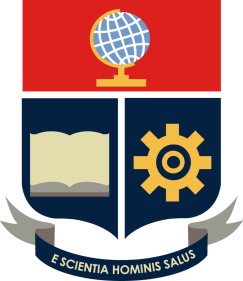 ESCUELA POLITÉCNICA NACIONALVICERRECTORADO DE DOCENCIADIRECCIÓN DE DOCENCIAINFORME DE NO CONFORMIDADES EN EL ÁREA DE DOCENCIA Y PLAN DE ACCIÓNFecha: dd-mm-aaaaTabla de Contenidos1.	DATOS INFORMATIVOS	32.	PLAN DE ACCIÓN	33.	CONCLUSIONES Y RECOMENDACIONES	34.	FIRMA DE RESPONSABILIDAD	3DATOS INFORMATIVOS resumen de solicitudes de no conformidades procesadas durante el añoPLAN DE ACCIÓN ACCIONES PREVENTIVAS:ACCIONES CORRECTIVAS:CONCLUSIONES Y RECOMENDACIONESFIRMA DE RESPONSABILIDADAño No. de solicitudes recibidasNo. de solicitudes con resolución favorable del Vicerrector de DocenciaNo. de solicitudes con resolución favorable del Consejo de DocenciaNo. de solicitudes con resolución no favorableN°FechaDescripción general de la No ConformidadProcedimiento Asociado Resolución DocumentoActividadResponsableCargoFechaFirmaElaboraciónRevisiónAprobación